Grade 6 Math						NAME : _____________________________
Unit 7 Review1) Represent the following proper fractions using the models providing. A) 		B)  2) Draw your own models to represent the following proper fractions. 
A) B) 
3) Draw your own models to represent the following improper fractions.
A) 		B) 4) Draw your own models to represent the following mixed number.
A) B) 5) Express the following improper fractions as mixed numbers.6) Express the following mixed numbers as improper fractions. 7) ) Place the following fractions on the number line provided. A)    ,    ,     ,     ,     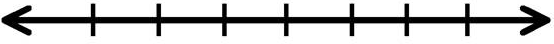 B)   ,     ,     ,     ,     A) B) C) A) B) C) 